SWOT DE PLANIFICATION D’AFFAIRES 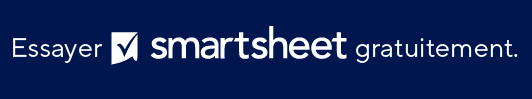 OBJECTIFS DE L’ANALYSEFACTEURS INTERNESFACTEURS INTERNESFORCES +FAIBLESSES -FACTEURS EXTERNESFACTEURS EXTERNESOPPORTUNITÉS +MENACES -ÉVALUATION DES OBJECTIFSÉVALUATION DES OBJECTIFSEXCLUSION DE RESPONSABILITÉTous les articles, modèles ou informations proposés par Smartsheet sur le site web sont fournis à titre de référence uniquement. Bien que nous nous efforcions de maintenir les informations à jour et exactes, nous ne faisons aucune déclaration, ni n’offrons aucune garantie, de quelque nature que ce soit, expresse ou implicite, quant à l’exhaustivité, l’exactitude, la fiabilité, la pertinence ou la disponibilité du site web, ou des informations, articles, modèles ou graphiques liés, contenus sur le site. Toute la confiance que vous accordez à ces informations relève de votre propre responsabilité, à vos propres risques.